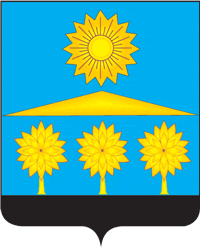 АдминистрацияСолнечногорского муниципального районаМосковской областиУПРАВЛЕНИЕ ОБРАЗОВАНИЯП Р И К А З                        25.01.2019 г.                                       № 32По итогам проведениямуниципального этапа конкурса чтецов  для детей с неродным русским языком «О великий, могучий, правдивый и свободный русский язык!»          На основании приказа Управления образования администрации Солнечногорского муниципального района от 16.01.2019  года № 8, с целью стимулирования интереса и повышения мотивации к изучению русского языка и русской литературы обучающимися с неродным русским языком был проведен муниципальный этап конкурса   чтецов для детей с неродным русским языком «О великий, могучий, правдивый и свободный русский язык!».   В конкурсе  приняли участие  обучающиеся  из 12 ОУ: МБОУ СОШ №2, МБОУ СОШ №4, МБОУ СОШ №5 с УИОП,  МБОУ лицей №8, МБОУ Андреевская СОШ, МБОУ Кутузовская СОШ, МБОУ СОШ «Лесные озера», МБОУ Луневская СОШ, МБОУ Поваровская СОШ, МБОУ Ржавская СОШ, , МАОУ «Радумльский лицей-интернат», МБОУ СОШ «Солнечная».	На рассмотрение оргкомитета была представлена 31  аудиозапись выступлений учащихся 6 – 11 классов, призовые места среди которых распределились следующим образом:6-8 классыПобедительОгиря Юлия, обучающаяся 8 класса МБОУ Андреевская  СОШ, учитель русского языка и литературы Христофорова Наталья Геннадиевна.ПризёрыТаджиева Фотима, обучающаяся 8 класса МБОУ СОШ «Солнечная», учитель русского языка и литературы Коренякина Оксана Викторовна.Максютова Элла, обучающаяся 7 класса МБОУ СОШ №4, учитель русского языка и литературы Михалькова Галина Ивановна.Сахидова Фарёна, обучающаяся 7 класса МБОУ СОШ №2, учитель русского языка и литературы Якушкина Алина Владимировна.Агаронян Элен, обучающаяся 7 класса МБОУ Кутузовская СОШ, учитель русского языка и литературы Емцова Ирина Евгеньевна.9-10 классыПобедительАрамян  Давид, обучающийся 10 класса МАОУ «Радульский лицей-интернат», учитель русского языка и литературы Соганова Ольга Петровна.  ПризёрыШорагян Гарегин, обучающийся 10 класса МБОУ СОШ №4, учитель русского языка и литературы Дарбинян Карина Альбертовна.Тен Диана, обучающаяся 9 класса МБОУ Поваровская СОШ, учитель русского языка и литературы Гусейнова Ирина Григорьевна.В связи с этим П Р И К А З Ы В А Ю:Директору МКУ ДПО «Учебно-методический Центр» Н.П. Клюевой: В срок до 05.02.2019 г. направить заявку для участия победителей муниципального этапа конкурса   чтецов для детей с неродным русским языком «О великий, могучий, правдивый и свободный русский язык!»  в региональном этапе конкурса.Подготовить грамоты Управления образования Солнечногорского муниципального района для награждения обучающихся, занявших призовые места.Контроль за исполнением настоящего оставляю за собой.Начальник Управления образования                                                    С.И. Гагин